Sollten Sie ein Thema/Bereich nicht finden,fragen Sie die Erzieher*Innen des HausesStand 19.03.2020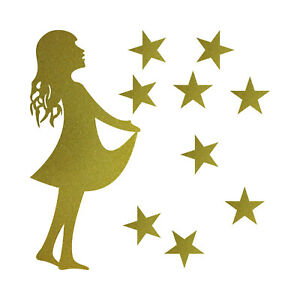                                                Sterntaler      ABC Dieser kleine Ratgeber führt Sie durch unsere Kita- Landschaft mit all Ihren Möglichkeiten, Regeln, und Besonderheiten A:Aufsichtspflicht: Beginnt und endet bei persönlicher „Übergabe“ des Kindes. Bei Festen und Feiern mit Eltern, liegt die Aufsichtspflicht bei den Eltern Außengelände: Die Kinder benötigen entsprechend der Jahreszeiten/ Wachstum die richtige Kleidung (Sommer: Kappen/ Sonnenschutz, Schwimmkleidung, etc. Winter: Mütze, Schal, Handschuhe, etc.)Angebote/ Ausflüge: Werden immer frühzeitig mit Fristen zur Anmeldung bekannt gegeben. Nach Ablauf der Frist gibt es keine Möglichkeit mehr zur Teilnahme bzw. InanspruchnahmeAbholphasen: Die Abholphasen sin um 12.00Uhr, zwischen 13.30Uhr-14.00Uhr und danach beliebig.Um 16.30Uhr schließt die Kita.In der Zwischenzeit finden in den Gruppen Gesprächs- und Spielkreise sowie die Ruhephase statt, diese sollten ungestört im Interesse Ihrer Kinder durchgeführt werdenAufnahme/Anmeldung: Bitte melden Sie sich zunächst im Kita-Navigator an. Daraus können wir ihr Interesse entnehmen und uns mit Ihnen in Verbindung setzen.Anwesenheit: Sollte Ihr Kind an bestimmten Tagen, Wochen o.ä nicht in die Kita kommen, teilen Sie uns das bitte mit.Auswertungen: Alle Beteiligten werden über Ergebnisse und Umfragen auf Wunsch informiert (z.B. Kundenbefragungen, LES etc.)B:Bringzeit: Die Bringzeit ist von 7.00Uhr bis 9.15UhrBuchungszeiten: Können i.d.R.  nur 1x im Jahr zum 01.08. geändert werdenBedarfsabfragen zu Buchungszeiten/Schließungszeiten/ Brückentagen werden immer zum Kalenderjahresbeginn ausgegeben. Sie haben die Wahl zwischen 35Std. oder 45Std, jedoch muss Ihr Kind nicht die vollen Wochenstunden ausschöpfenBrandschutzübungen: Finden 2x jährlich statt, die Durchführungen sind unangemeldet Bilingual: In unserer Einrichtung arbeitet derzeit eine bilinguale Fachkraft, welche die Kinder an die englische Sprache heranführtBrückentage: Werden immer frühzeitig mit Fristen zur Anmeldung bekannt gegeben. Nach Ablauf der Frist gibt es keine Möglichkeit mehr zur Teilnahme bzw. Inanspruchnahme.Begleiten: Ihre Kinder werden in Ihrem Tun und Handeln unterstützt und zur Eigeninitiative angeregtBildungsbereiche: Unsere Kita bietet Angebote und Ausstattungen zu den 7 Bildungsbereichen an (musisch ästhetische Bildung usw.)Beratungsstunden: In bestimmten Zeitabständen finden hier im Kindergarten für alle Eltern Beratungsstunden statt. Die Termine entnehmen Sie bitte der Infowand im Eingangsbereich.Beschwerden: Bei Beschwerden wenden Sie sich bitte an Ihre Gruppe oder die Leitung. Diese nimmt dann Ihre Beschwerde auf und leitet diese ggf. weiter.C:Café für Eltern: Auf Anmeldung in bestimmten Abständen im Personalraum möglichD:Daten: Wie z.B. Telefon-Nr., Adresse etc. müssen bei Änderung in der Kita umgehend mitgeteilt werden (Notfallsituationen)Datenschutz: Bei Vertragsbeginn erhalten Sie den Datenschutz. Bitte lesen Sie diesen sorgfältig durch.Dokumentation: Es werden verschiedene Dokumentationen geführt, u.a. Beschwerdeerfassungen, LES Beobachtungen usw. um die besten Fördermöglichkeiten individuell auf das Kind anzupassen.E:Elternabende: finden i.d.R. auf Gruppenebene statt Themenabende/- Nachmittage werden nach Interesse und Bedarf angebotenElterngespräche: Sind auf Anfrage auch kurzfristig möglich.Bei kurzen Fragen können Sie diese auch gerne in kurzen Tür- und Angelgesprächen stellen.Elternsprechtage: Diese finden 2x jährlich statt und können von den Eltern genutzt werden. Bitte wenden Sie sich zwecks Terminvereinbarung an Ihre Gruppe.Elternarbeit: Für eine dem Kind wohlgewollte Kindergartenzeit ist eine enge Zusammenarbeit mit den Eltern dringend erforderlich. Bitte teilen Sie uns dazu alle familiären Veränderungen mit.Elternbeirat: Die Elternbeiratswahl findet jährlich statt.In dieser werden pro Gruppe jeweils 2 Personen zum Elternbeirat gewählt.Der Elternbeirat ist Sprachrohr der Eltern und Unterstützung des Kindergartens. Aus diesem Anlass findet 4x jährlich ein gemeinsames Treffen mit der Leitung statt.Eingangstür: Die Eingangstür ist stets zum Schutz der Kinder geschlossen zu halten. Bitte klingeln Sie in der jeweiligen Gruppe und weisen Sie sich ggf. aus.Eigentumsfächer: Die Fächer der Kinder sollten regelmäßig oder bei Bedarf geleert und kontrolliert werden.Eingewöhnung: Die Eingewöhnung findet angelehnt nach dem Berliner Eingewöhnungsmodel statt. Dieses Model wird bei dem Elternabend der neuen Eltern genauer erläutertEssensfreiezeit: Diese ist von 10.00Uhr-12.00Uhr und von 13.40Uhr-15.00Uhr Uhr Evaluation: Mehrmals im Jahr müssen wir als Team evaluieren, um zu schauen, ob wir unsere Zielsetzung erreicht haben  F: Frühstücksbuffet: Wir bieten täglich ausschließlich das Frühstücksbuffet an (Beitrag 8€ im Monat)Feste/ Feiern: Werden jährlich durch Elternbefragungen und Kinderwünschen ermitteltFundkiste: alle Kleidungs- und Spielzeuggegenstände, die keinem zugeordnet werden können, werden in die Fundkiste am Eingang gelegtNach Ablauf der Frist (1 Monat) werden nicht mitgenommene Sachen entsorgtFörderverein: Er kooperiert zusammen mit dem Team sowie dem Elternbeirat. Er macht „Werbung“, nimmt Spenden an etc.Freispiel: Die Freispielzeit ist die wichtigste Zeit am Tag, denn hier können Kinder ihre Selbstbildungspotenziale nutzen und ihre Sozialkompetenzen stärken. Unter anderem bilden die Kinder sich in den 7 Bildungsbereichen individuell weiter und lernen ihre Stärken und Schwächen kennen.Freiwilligenarbeit: Es ist auch möglich, sich als Außenstehender in der Kita für Aktionen o.ä. anzumelden, z.B. Tennisstunde, Leserunde etc.Förderung: Wie bieten den Kindern eine ganzheitliche Förderung. Es ist wichtig, dass sich die Kinder frei entfalten können und somit Selbstvertrauen und Selbstbewusstsein erhaltenFreie Entscheidung: Da wir eine Teiloffene Kita sind, können auch die Kinder (in gewissem Rahmen) frei entscheiden, wo sie sich grade aufhalten möchten oder an welchen Aktionen sie teilnehmen wollen.Fotos: Lesen Sie hierzu die Vertragsunterlagen zu Fotos und AudiodateienG:Geschirr: Bitte bringen Sie zu Festen/Feiern/Veranstaltungen Ihr eigenes Geschirr mit.Getränke: Die Kita stellt für die Kinder Sprudelwasser und Stilles Wasser zur Verfügung.Gruppen: Unsere Kita hat 2 Regelgruppen (Kinder im Alter von 3-6 Jahren) und 1 U-Gruppe (Kinder ab 2 Jahren)Bei Fragen zur Gruppenangehörigkeit Ihres Kindes, wenden Sie sich bitte an die Leitung.Gestaltung: Durch Kinderkonferenzen haben die Kinder ein Mitbestimmungsrecht, wie die Räume der Gruppe gestaltet werden. Hierbei müssen jeoch die AWO Richtlinien eingehalten werden, z.B. reduzierte Spielzeugauswahl, dezent gehaltene Wände etc. um eine Reizüberflutung zu verhindern.Geburtstage: Geburtstage sind für die Kinder äußerst wichtig, daher dürfen sie auch in der Kita entsprechend gefeiert werden. Dazu können sie gerne Kuchen, Muffins o.ä. mitbringen (bitte keine Sahnekuchen und nur 1 Sache)Garderoben: Bitte sorgen Sie dafür, dass die Garderobe Ihres Kindes beim Bringen und Abholen ordentlich verlassen wird Hausschuhe/ Schuhe unter die Bank/ Turnbeutel/ Matschjacken an den Haken hängen, etc.H:Hausschuhe: In unserer Kita werden ausschließlich Stoppersocken getragen, für Eltern bzw. Erwachsene stehen im Eingangsbereich Filzüberzieher zur Verfügung. Hauswirtschaft: Unsere Kita verfügt über eine hauswirtschaftliche Kraft, die das Mittagessen für Ihre Kinder bereitstellt.Hygiene: Die Kinder können sich jederzeit die Hände o.ä. waschen, die Toiletten benutzen oder die Naseputzen. Falls nötig auch dabei begleitet werden.Zudem wird die Kita täglich vom Team und einer Reinigungskraft gereinigt.Hierzu werden die Hygienestandards der AWO eingehalten und dokumentiert.Handeln: Oft sind bestimmte pädagogische Handlungsweisen für die Eltern nicht gleich sinnvoll, in diesem Fall setzten Sie sich zwecks Klärung bitte mit den Betroffenen in Verbindung.I:Impfpflicht: Laut Vorschrift ist es uns nur noch gestattet Kinder aufzunehmen, die nachweislich gegen Masern geimpft sind.Infowände: Im Eingangsbereich sowie bei den jeweiligen Gruppen hängen Infowände aus. Bitte schauen Sie wöchentlich nach. Nicht eingehaltene Fristen werden nicht verlängert oder berücksichtigt.Infobriefe: Diese hängen an den jeweiligen Kinderfächern, worauf Sie achten sollten, diese zeitig mitzunehmen, da manchmal kurzfristige Ankündigungen und Umfragen ausgehändigt werden.Infektionsschutz: Bitte lesen Sie bei der Anmeldung den Infektionsschutz sorgfältig durch und halten sich zum Schutz Ihres Kindes und der anderen daran.Inklusion: Ist in unserer Kita ein ganz wichtiges Thema, dass Kinder mit einem erhöhten Förderbedarf nicht ausgegrenzt werden, sondern genau wie alle anderen behandelt und integriert werdenIn unserer Kita haben wir eine InklusionsfachfrauJ:Jahresplanung: Zu Beginn des Kitajahres erhalten alle Familien eine grobe Jahresplanung, da diese aber beide Jahreshälften betrifft, sind kleine Änderungen vorbehalten. In diesem Fall werden Sie alle rechtzeitig informiert.K:Krankmeldung: Bitte melden Sie Ihr Kind krank und halten Sie sich an das Infektionsschutzgesetz. Es ist zum Schutz der anderen zwingend erforderlich die 48Std. zur Genesung einzuhalten.Küche: Die Küche darf von den Kindern nur unter Aufsicht betreten und genutzt werden.Kosten: Essensgeld, Frühstücksgeld, Kitabeitrag (Jugendamt)Kleinteam: Jede Gruppe hat wöchentlich 2Std. Kleinteam, für wichtige pädagogische Besprechungen. Bitte stören Sie in dieser Zeit die Gruppe nur in Notfällen. Die Gruppe teilt Ihnen gerne diese Zeiten mit.Kreise: Es finden in allen Gruppen täglich Kreise statt, welche zum Besprechen wichtiger Termine, Tagesablauf, Projekte, Geburtstage usw. dienen.Kundenwünsche: Gerne können Sie Ihre Wünsche Ihrer Gruppe oder der Leitung mitteilen, welche dann dann im Team (alle 2 Wochen) besprochen werden.Kinder: Kinder sind Hauptbestandteil unserer Arbeit und unsere Zukunft, also sollten sie auch wertschätzend und zukunftsorientiert behandelt werden. Dafür ist es wichtig, die Gefühle und Bedürfnisse zu erkennen und wahrzunehmen. Die Erwachsenen sollten als gutes Beispiel vorrangehen, denn nur so lernen die Kinder sich selbst kennen und lieben.Kritikfähigkeit: Häufig werden auch unangenehme Themen besprochen, dies ist weder um Sie zu ärgern noch um Ihnen Vorwürfe zu machen und bitte bedenken Sie, dass stets das Wohle und die Zukunft Ihres Kindes im Vordergrund steht.L:LES - Beobachtungsphase: Die AWO nutzt das Leuvener Beobachtungsmodel, um die Entwicklung der Kinder zu erfassen. Dieses wird Ihnen an den Elternsprechtagen genauer erklärt.Dies ist ein Beobachtungsmodell, wo das Kind individuell 2x jährlich mit sich verglichen wirdLeitung: Natürlich haben auch wir eine Leitung, die ein offenes Ohr für Eltern und Kinder hat. Da diese aber auch andere Aufgabenbereiche abdecken muss, ist es in Ihrem und unserem Interesse, einen Termin zu vereinbaren, um lange Wartezeiten zu vermeiden. Bei Notfällen natürlich sofort.M:Morgengruppe: Ab 7:00 Uhr treffen sich die Kinder in einer Gruppe. Diese wird an der Eingangstür mitgeteilt und ab  8:15 Uhr gehen die Kinder in deren jeweiligen GruppenMitfahrgelegenheiten: Aus rechtlichen Gründen nehmen Mitarbeiter keine Kinder in ihrem Privat-PKW mit, es besteht jedoch die Möglichkeit, dass Eltern sich zur Verfügung stellen können, je nach Ausflugsziel.Matschsachen: Jedes Kind benötigt eine Matschhose, eine Matschjacke und Gummistiefel, damit ein gesunder Umgang mit Matsch, Wasser und Dreck gewährleistet ist. Bitte immer der Jahreszeit entsprechend auswechseln!!!!Maxiprogramm: Die Kinder wählen zu Beginn des Jahres ihre Maxithemen aus, die im Laufe des Jahres erforscht werden (z.B. Pferde, Polizei, Feuerwehr, Bäckerei etc.)Maxiwand: An der Maxiwand finden die Eltern der Maxis immer die aktuellen Themen oder Dinge, die mit den Maxikindern stattgefunden haben. Ebenso erhalten die Eltern darüber Informationen bzgl. Ausflügen oder aber auch Bilder, Fotos etc.Muttersprache: Da in unserer Kita Kinder mit verschiedenen Nationalitäten sind, treffen auch verschiedene Sprachen aufeinander.Falls Sie einen Übersetzer/-in benötigen teilen Sie uns dies bitte rechtzeitig mit.Mittagessen: Das Mittagessen wird von den Kindern der Einrichtung ausgewählt und von dem Caterer Vitesca nach dem Cook&Chill Verfahren geliefert. Der monatliche Essensbeitrag beträgt 55€. In den Ferien muss dieser Betrag weiterbezahlt werden. Sollten Sie jedoch außerhalb der Ferien verreisen, können Sie vorher einen Antrag auf Essensgelderstattung (ab 2 Wochen, im 2 Wochentackt) abgeben (hängen an den Gruppentüren aus).Mitentscheiden: Die Kinder können frei mitentscheiden, wann, wie, wo und mit wem sie spielen (Partizipation). Außerdem werden sie in Abstimmungen und Planungen mit einbezogen.N:Nachfrage: Auf Grund der erhöhten Nachfrage von Kitaplätzen, melden Sie sich bitte im Kitanavigator an und bestimmen Sie Ihre 3 bevorzugten Kitas.O:Offene Fragen: Wenden Sie sich bei Fragen bitte an Ihre Gruppe oder an die Leitung.Ordnung: Um ein gutes Miteinander zu gewährleisten ist es wichtig, dass auch der Kitabereich ansprechend aussieht. Wir bitten alle Beteiligten dazu beizutragen, um ein gutes Vorbild zu sein.P:Projekte: Im Verlauf des Jahres finden verschiedene Projekte statt, u.a. Beteiligungsprojekte (z.B. Ostern) oder Bildungsprojekte, die von Themen der Kinder ausgehen (z.B. Dinos). Praktikanten: Es stellen sich auch Praktikanten von verschiedenen Schulen vor, hierbei wird unterschieden zwischen 2-3-wöchigen Praktika von Schulen, Praktika von Berufsschulen und 1-Jahres Praktika. Pia: Pia Praktikanten (Praxis Integrierte Ausbildung), machen ihre Ausbildung bei uns in der Kita, diese dauert 3 Jahre.Planung: Zur genauen Planung, teilen Sie uns bitte rechtzeitig Ihre Termine, Urlaub oder Kind krank mit und geben Sie bis zur Frist die Abfragen ab. Wir händigen Ihnen am Anfang des Kitajahres unsere grobe Planung aus.Q:QM: Die AWO arbeitet nach dem Qualitätsmanagementsystem, d.h. wir erfüllen hohe Qualitätsstandards und sind bemüht Ihre Wünsche, Beschwerden o.ä. zu reflektieren und Ihnen Rückmeldungen zu geben.Dazu werden für verschiedene Bereiche Maßnahmen aufgestellt und evaluiert (Ausgewertet).R:Rituale: Rituale sind besonders im Kinderalltag wichtig, da Kinder sich noch nicht an Zeiten orientieren können. Daher sind bestimmte immer wiederkehrende Abläufe wichtig (z.B. Morgen- Abschlusskreis, Verabschiedung etc.) wichtig.Dies gilt nicht nur im Kindergarten, sondern im gesamten Zusammenleben mit den Kindern.Reflexion: Es ist wichtig, sein Verhalten zu reflektieren. Besonders im Alltag mit Kindern, ist es ratsam sein Verhalten zu reflektieren und neue Wege zu gehen.Deshalb ist das Reflektieren wichtiger Bestandteil der Erzieherarbeit.Ruhe Phasen: Die Mittagsruhe ist ein wichtiger Bestandteil des Tagesablaufs, in dieser Zeit wählen die Kinder eine leise Aktivität oder können an verschiedenen Aktivitäten entschleunigt teilnehmen (z.B. Geschichten vorlesen,Kneten o.ä.)SSpielzeugtag: Zurzeit findet monatlich ein Spielzeugtag statt (1. Montag im Monat). Wir raten ihnen davon ab an anderen Tagen Spielzeug mit zu geben, da dies zu Streit führen kann. Bitte geben Sie am Spielzeugtag mit: -1 Teile-Keine Waffen-Keine wichtigen Spielsachen (z.B. Einschlafkuscheltier)Die Verantwortung dieser Sachen liegt beim Kind, bei Verlust oder Zerbrechen der Sachen, übernehmen wir keine Haftung.Bei Schlafkindern, können sie ein Kuscheltier für die Mittagsruhe mitgeben.Sollte der besagte Montag auf ein Feiertag fallen, fällt der Spielzeugtag ausSchuhüberzieher: Werden von allen benutzt und dürfen gerne wieder in den Korb zurückgelegt werden.Sportpalast: Der Sportpalast ist bei den Kindern stark begehrt und wird täglich genutzt, sowohl von kleineren Gruppen, als auch zum wöchentlichen Turnen. Zu bestimmten Zeiten finden auch Angebote von Außerhalb statt (z.B. Kinder in Bewegung)Schließzeiten: Die Schließzeiten im Sommer sind entweder die ersten oder die letzten 3 Wochen der Schulferien, jedoch immer in Kooperation mit der AWO Kita KleeblattEbenso haben wir zwischen Weihnachten und Neujahr geschlossen*je 2 Konzeptionstag, 1 Tag für einen Betriebsausflug, 1 Tag für eine Teamfortbildung (* vor oder nach Schließzeit Sommer/Winter)An einigen Tagen findet eine verkürzte Betreuungszeit statt, diese entnehmen Sie bitte der Jahresplanung.Sonnencreme: Wird von den Eltern neu und ungeöffnet zum Beginn der Saison mitgebracht. Die Kinder sollten morgens zu Hause vorab eingecremt werden.Kinder, die über Mittag bleiben, cremen wir erneut nachmittags nochmal einSchuhwerk: Die Schuhe der Kinder für das Außengelände sollte angemessen sein, keine offenen Sandalen, Crock´s oder Flipflops. In der Sommerzeit haben die Kinder die Möglichkeit Barfuß draußen zu spielenSchulungen: Um immer auf dem neusten pädagogischen Stand zu sein, finden jährlich verschiedene Schulungen für die Mitarbeiter statt.Spielpartner: Die Kinder suchen sich selbst verschiedene Spielpartner aus, die momentan für ihre Entwicklung wichtig sind. Manche davon bleiben lange, andere sind nur kurz aktuell. Die Kinder können mitentscheiden, mit wem sie zum aktuellen Zeitpunkt spielen möchten. Es ist nicht möglich Kinder auf Wunsch für längere Zeiten zu trennenSehen: Das Team hat die Aufgabe die ganze Gruppe im Blick zu haben und zu versorgen, aus diesem Grund ist eine Einzelbetreuung für Kinder ohne Beeinträchtigung nicht möglich.Snackrunde: Jeden Tag gibt es gegen 15.00Uhr eine kleine Snackrunde für die Kinder, z.B. frisches Obst, Knäckebrot mit Frischkäse etc. T:Team: Das Team umfasst alle in der Einrichtung arbeitenden Personen (siehe Mitarbeiterwand). Falls neue Mitarbeiter oder Praktikanten dazustoßen, werden diese sich kurz an der Infowand vorstellen.Themen der Kinder: Täglich werden die Themen der Kinder erfasst, um bestmögliche auf die Kinder abgestimmte Projekte zu planen.Turnen: Wöchentlich findet in allen Gruppen Turnen statt, die Zeiten entnehmen Sie bitte Ihrer Gruppe. An diesem Tag benötigt Ihr Kind Sportkleidung, bestenfalls kommen die Kinder schon in den Sachen.Tagesablauf: Der Tagesablauf beinhaltet Bringzeit, Frühstück, Freispiel, Mittagessen, Zähneputzen, Ruhephase, …. alle täglich wiederkehrenden Rituale.Tür- und Angelgespräche: Diese beinhalten einen kurzen Austausch, welcher höchstens 5 Minuten beträgt.Toiletten: Die Kinder benutzen im Rahmen der Möglichkeiten selbstständig die Toiletten. Bitte halten Sie Ihre Kinder an, falls Hilfe benötigt wird, vorher Bescheid zu geben.Telefonliste: Diese gibt es nur mit Ihrem Einverständnis für die Familien des Hauses. Sie dient zum Kontakt der Familien und Kinder untereinander, z.B. für Verabredungen zum SpielenTurnbeutel: Der Turnbeutel sollte regelmäßig überprüft werden auf Kleidungsgröße, richtige Kleidung für die Jahreszeit sowie der VollständigkeitU:Urlaub für Mittagskinder: Diesen bitte rechtzeitig schriftlich angeben, zur Verrechnung des Beitrages für die Fehlzeit lt. Vertrag (in 2 Wochenschritten)U-Hefte: Die U-Hefte können bei Vertragsabschluss vorgelegt werden.Unterstützen: Die Kinder werden unterstützt und ermutigt zum selbstständigen Handeln. Versuchen Sie Ihren Kindern soweit wie es möglich ist nichts abzunehmen und unterstützen Sie ebenfalls die Selbstständigkeit Ihres KindesUnfallvor/Nachsorge: Auch im Kindergarten kann es passieren, dass sich einmal jemand verletzt, diese Verletzungen werden dokumentiert und schlimmstenfalls werden wir Sie sofort benachrichtigen.V:Verträge: Die Verträge werden mit Ihnen besprochen und ausgefüllt. Bitte lesen Sie vorher alles sorgsam durch.W:Wickelhandtücher: Bitte geben Sie in Ihrer Gruppe ein Wickelhandtuch für Ihr Kind ab und wechseln Sie es regelmäßig.Wickeln: Die Kinder werden regelmäßig gewickelt, daher bitte immer für genügend Windeln und Feuchttücher sorgen  Waldtage: Es finden regelmäßige Waldtage statt, falls etwas zusätzlich benötigt wird, sagen wir rechtzeitig Bescheid.Warnwesten: Die AWO-Kitas sind dazu angehalten, beim Verlassen des Geländes (zum Schutz der Kinder) Warnwesten zu tragen.Wechselwäsche: Der Wechselbeutel sollte regelmäßig überprüft werden auf Kleidungsgröße, richtige Kleidung für die Jahreszeit sowie der VollständigkeitX:X-beliebige: Wünsche, Anregungen, Anmerkungen, Kritik etc. können jederzeit persönlich, über den Elternbeirat, über den Elternbeirats-Briefkasten oder den Träger mitgeteilt werden (auch anonym).Z:Zahnbürsten: Die Zahnbürsten werden i.d.R. nach dem Mittagessen benutzt, 1x monatlich oder nach vermehrten Infektionskrankheiten wird gewechselt, die Eltern werden über den Bedarf informiert.Außerdem werden die Zahnbecher sowie Zahnbürsten stets gesäubertZeitmanagement: Trotz flexibler Planung bitten wir Sie zu bestimmten Veranstaltungen, Waldtagen etc. rechtzeitig zu Erscheinen, da die Kinder sonst wichtige Punkte verpassen. Zulassen: Aus pädagogischer Sicht, ist Beobachtetes zulassen von Situationen entwicklungsrelevant.22.04.2020 A. Errico